Privacy Notice and Consent form 	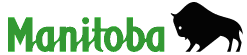 Skills and employment partnerships•••••••••••••••••••••••••••••••••••••••••••••••••••••••••••••••••••Skills and Employment Partnerships (SEP), within the Government of Manitoba’s Department of Economic Development and Training works with employers, service providers, educational institutions, municipal, provincial and federal government departments, Manitoba Hydro, and agencies to provide a broad range of training and employment services to eligible participants (“services”).  Privacy NoticeSection 1.	Why SEP needs to collect and use your information ("purposes")SEP needs to collect and use your personal information and personal health information, if applicable, for the following purposes:to determine and verify if you are eligible to participate in SEP services,to assess your training and employment needs,to monitor and record your enrolment, participation and progress in SEP services, to administer and advertise SEP services, to  identify and direct you to appropriate SEP services, andfor research and planning, reporting, monitoring, evaluation and accountability purposes.   Section 2.	Our legal authority to collect your information Your personal information and personal health information, if applicable, is necessary to provide you with SEP services, and to carry out the activities of SEP.  Your personal information is collected under the authority of clause 36(1)(b) of The Freedom of Information and Protection of Privacy Act of Manitoba (FIPPA) and your personal health information, if applicable, is collected under the authority of subsection 13(1) of The Personal Health Information Act of Manitoba (PHIA).  SEP limits the personal information and personal health information it collects about you to the minimum amount necessary for the purposes described in section 1.  Your personal information is protected by FIPPA and your personal health information is protected by PHIA.  SEP cannot use or disclose your information for other purposes unless you consent or we are authorized to do so by FIPPA or PHIA.  Section 3.	Who do I contact if I have questionsIf you have any questions about the collection, use or disclosure of your personal information and personal health information, if applicable, please contact SEP at (204) 945-0575 or toll free at 1-866-332-5077.ConsentsIn entering your personal information and personal health information, if applicable, into SEP’s case management system, or authorizing SEP, a service provider working for SEP, or another person to do so for you, you are consenting to SEP’s collection, use and disclosure of your personal information and personal health information, if applicable, as outlined in this document.Section 4.	Information I agree to provide to SEPI agree to provide SEP with the following personal information and personal health information, if applicable, about me.  I understand that this information is necessary for me to participate in SEP services and to carry out the purposes described above in section 1:social insurance number,full name, telephone number and address, e-mail address,birth date,gender identity,education, job skills, experience and credentials,health conditions or disabilities that might affect my training or employment,details about my progress in SEP services,training or employment testing and reports, employment status: employed / self employed / not employed,employment plans,work experience,availability,Indigenous person,person with disabilities,member of a visible minority,immigrant/refugee,marital statusdependentsfollow-up information after completion of SEP services, including satisfaction with services received, employment status, whether SEP services prepared me for future employment, credentials or certifications achieved through SEP services, and my earnings.I agree to provide SEP with any changes to my personal information and personal health information in a timely manner.  Section 5.	Consent to SEP obtaining information about me from other sourcesI consent to SEP collecting the following personal information and personal health information, if applicable, about me for the purposes described in section 1 from the persons and bodies listed below and consent to SEP providing such information about me as may be necessary to obtain the information SEP requires, and I consent to the persons and bodies disclosing the information to SEP:  social insurance numberfull name, telephone number and address,e-mail address,birth date,gender identity,details about my progress in SEP services,employment testing and reports,medical reports related to employment,EI eligibility status,EI client status,EI claim information,language (English or French),provincial parental benefits,interventionsindigenous person,person with disabilities,member of a visible minority,Persons or bodies:any organization, agency or entity that has provided or is providing me with work experience, training or employment related services under contract with SEP, my schools and educational and training institutions, my physician _____________________________________, my other health care professionals: _______________________________, and any Manitoba (MB) government department or agency, or federal government department or agency, that has provided or is providing me with services or assistance, including: Employment and Social Development Canada; Service Canada; MB Health, Seniors, and Active Living; MB Families; MB Justice; MB Indigenous and Northern Relations; MB Municipal Relations; and MB Crown Services.Section 6.	Consent to SEP disclosing my information I consent to SEP disclosing my personal information and personal health information, if applicable, to the following persons and bodies to the extent they need to know the information to carry out the purposes listed above in section 1:  Employment and Social Development Canada; Service Canada; MB Health, Seniors, and Active Living; MB Families; MB Justice; MB Indigenous and Northern Relations; MB Municipal Relations; and MB Crown Services,any organization, agency or entity that has provided or is providing me with work experience, training or employment related services, assistance or support under contract with SEP,service providers under contract with SEP to assess your training and employment needs and record your enrolment in SEP services, andconsultants under contract with SEP to conduct research and evaluation of SEP services.Section 7.	How long does my consent lastI understand that the consents I have given will not be limited by time.Section 8.	Can I withdraw my consent I understand that I may withdraw my consent at any time by contacting SEP in writing.  However, I also understand that a withdrawal is not retroactive, and if I withdraw my consent, I will no longer be eligible to receive SEP services.  